			   МОСКВА, УЛ. ПЯТНИЦКАЯ 33/35 СТР. 2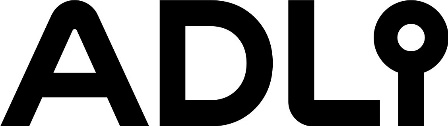 +7 963 780 08 04ADLI-STORE.COM ADLI.STORE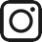 Заявление на возвратИП Демьян Мария Александровна (Москва, ул. Пятницкая 33/35 стр.2)От (ФИО)												Паспорт: серия		номер			выдан						проживающего по адресу										тел.							e-mail:							Номер заказа					 дата получения «	»			20	г. Прошу принять к возврату следующие позиции и вернуть уплаченную сумму, за исключением расходов на доставку в соответствии со статьей 26.1 Закона РФ «О защите прав потребителей». Я проинформирован(а), что максимальный срок возврата составляет 7 дней, возврат денежных средств осуществляется тем же способом, каким они были получены за товар, кроме исключений, установленных законодательством. Товар не был в употреблении, сохранен товарный вид, потребительские свойства, этикетки, ярлыки. В случае выявления дефектов даю согласие на проведение экспертизы. Прошу вернуть денежные средства на следующие реквизиты: Дата									Подпись			*При оформлении заявки на возврат по Москве, ПОСЫЛКУ НЕОБХОДИМО ОТПРАВИТЬ КУРЬЕРОМ ДО ДВЕРИ по адресу в шапке заявления.			   МОСКВА, УЛ. ПЯТНИЦКАЯ 33/35 СТР. 2+7 963 780 08 04ADLI-STORE.COM ADLI.STOREВозврат товараПродавец предоставляет Вам право на возврат товара надлежащего качества в течение 7 (семи) дней после получения посылки.Такой возврат возможен в случае, если:- изделие не было в употреблении;- сохранены его товарный вид (этикетки, ярлыки, содержащие характеристики товара, оригинальная упаковка производителя) и потребительские свойства;- приложен документ, подтверждающий факт и условия покупки указанного Товара сзаполненным бланком возврата, который прилагается к посылке.Изделия, поставляемые в комплекте, принимаются только в комплекте.При отказе Покупателя от товара Продавец возвращает ему сумму, уплаченную Покупателем в соответствии с договором, за исключением расходов Продавца на доставку от покупателя возвращенного товара, не позднее чем через 7 дней с даты предъявления Покупателем соответствующего требования. При использовании акции "бесплатная доставка", возврат денежных средств осуществляется за вычетом стоимости доставки.При возникновении спора о причинах появления дефекта в течении гарантийного срока магазин обязан провести экспертизу изделия за свой счет. Если в результате экспертизы будет установлено, что ее недостатки возникли вследствие обязательств, за которые не отвечает продавец (в т.ч. вследствие нарушений правил эксплуатации, хранении и ухода за изделием), Покупатель обязан возместить продавцу расходы на проведение экспертизы.ВОЗВРАТ В ПУНКТ ВЫДАЧИ СДЭК:Получатель: Демьян Мария АлександровнаТелефон: +7 963 780 08 04Адрес ПВЗ: Московская область, г. Мытищи, ул. Академика Каргина, 23А*После отправки необходимо отправить трек-код менеджеру интернет-магазина в direct, whats app, telegram или Вконтакте.ВОЗВРАТ В ПОЧТОВОЕ ОТДЕЛЕНИЕ (ПОЧТА РОССИИ):Получатель: Демьян Мария АлександровнаТелефон: +7 963 780 08 04Адрес отделения: 141070 Московская область, Королёв, улица Калинина, 15*После отправки необходимо отправить трек-код менеджеру интернет-магазина в direct, whats app, telegram или Вконтакте.№НаименованиеСтоимостьПричина возврата11 – ОТЛИЧАЕТСЯ ОТ КАРТИНКИ НА САЙТЕ22 – БЫЛО ЗАКАЗАНО НЕСКОЛЬКО РАЗМЕРОВ33 – ДОСТАВЛЕНО СЛИШКОМ ПОЗДНО44 – ПЛОХОЕ КАЧЕСТВО/БРАК55 – НЕ ПОДОШЕЛ РАЗМЕР66 – НЕ ИДЕТ МНЕ77 – НЕ ТОТ ТОВАР, ЧТО Я ЗАКАЗЫВАЛ(А)88 – ДОСТАВЛЕННАЯ ПОСЫЛКА БЫЛА ПОВРЕЖДЕНАПолучатель (ФИО)ИНН БанкаНазвание БанкаБИК БанкаНомер лиц. счета получателяНомер банковской карты 